MINISTÉRIO DA EDUCAÇÃO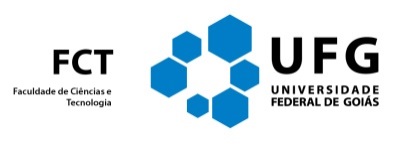 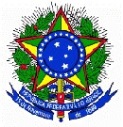 UNIVERSIDADE FEDERAL DE GOIÁS - CÂMPUS APARECIDA DE GOIÂNIAFACULDADE DE CIÊNCIAS E TECNOLOGIARua Mucuri, S/N, Área 03, Bairro Conde dos Arcos, Aparecida de Goiânia/GO – 74968-755Fone: (62) 3209-6550 – www.fct.ufg.brCNPJ: 01567601/0001-43______________________________________________________________________________________________DECLARAÇÃO DE PARTICIPAÇÃO EM DEFESASCertifico que, ___________________________________________________, participou da sessão de defesa, nível __________________________, intitulada _______________________ ____________________________________________________________________________________________________ do(a) aluno(a) ________________________________________, da Instituição de Ensino _________________________, da Unidade\Departamento\/Faculdade_________________________________,no dia _________ de _____de ______, ________________________________________________Presidente da banca (assinar por extenso)